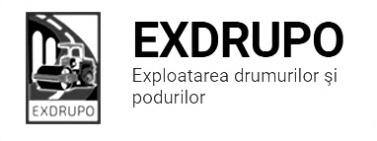 Notă informativăcu privire la lucrările de întreţinere şi salubrizare a infrastructurii rutieresect. Centru (6 oameni) : executate 09.02.2021:Curățirea/presurarea manuală a materialului antiderapant: Viaduc tr.-2020m2/2 000m2, str. Ismail tr. 400m2/400m2, str. Miorița (pod)-76m2/76m2. planificate 10.02.2021:Curățirea de zăpadă a receptoarelor: în sector. sect. Buiucani  (5 oameni): 	executat 09.02.2021:Curățirea de zăpadă a trecerilor pietonale: bd. A. Iulia-25m2, str. Belinski-20m2, str. I. Creangă-15m2, C. Ieșilor-20m2.Curățirea de zăpadă a receptoarelor: bd. A. Iulia-29buc., str. Belinski-24buc., str. I. Creangă-53buc., C. Ieșilor-40buc. planificate 10.02.2021:Curățirea de zăpadă a receptorelor: în sector.Curățirea de zăpadă a trecerilor pietonale: în sector. sect. Rîşcani (6 oameni):executate 09.02.2021: Salubrizarea mecanizată: bd. Renașterii, bd. Moscova, str. Albișoara, C. Orheiului, str. Petricani, C. Moșilor.Curățirea/presurarea manuală a materialului antiderapant: bd. Renașterii tr.-200m2.Curățirea de zăpadă a receptoarelor: str. Albișoara-45buc., str. Ismail-15buc., bd. D. Cantemir-6buc., str. V. Alecsandri-16buc., str. Pușkin-14buc., bd. Gr. Vieru-18buc., str. B. Bodoni-6buc., str. P. Rareș-8buc., str. Zaikin-6buc., bd. Renașterii-22buc., str. Kiev-10buc., str. Petricani-44buc., str. Mircești-20buc., C. Moșilor-15buc., C. Orheiului-48buc., str. Ceucari-46buc., str. Socoleni-20buic., str. Studenților-4buc., bd. Moscova-22buc., str. Dimo-38buc., str. Florilor-40buc., str. T. Vladimirescu-6buc., str. Doga-8buc.planificate 10.02.2021:Curățirea de zăpadă a receptoarelor:bd. Gr. Vieru, bd. Renașterii.Salubrizare manuală: bd. Gr. Vieru, bd. Renașterii.sect. Botanica (7 oameni):executate 09.02.2021:Salubrizarea mecanizată: bd. Dacia, Viaduc, bd. Decebal, bd. Traian, str. Independenții, str. Hr. Botev.Curățirea/presurarea manuală a materialului antiderapant: Viaduc tr. -3 000m2.Curățirea de zăpadă a receptoarelor: șos. Muncești-100buc., str. Gr. Botanică-70buc., str. V. Crucii-40buc., str. Sarmizegetusa-28buc., str. Burebista-40buc., str. Independenții-45buc.Curățirea trotuarelor pasajelor subterane: bd. Dacia-Teilor-50m.l. bd. Dacia-Traian-50m.l., bd. Dacia-Aeroport-50m.l., bd. Dacia-Viaduc (Sp. Nr. 1)-50m.l., șos. Muncești, 800-50m.l.planificate 10.02.2021:Curățirea de zăpadă a receptoarelor: în sector.Curățirea canalului pluvial: bd. Dacia-Muncești. sect. Ciocana (5 oameni):executate 09.02.2021:Salubrizarea mecanizată: str. L. Bîcului, str. Uzinelor, str. A: Russo, str. M. Sadoveanu, str. M. Spătarul. Presurarea manuală a materialului antiderapant: str. L. Bîcului tr.-200m2.Curățirea de zăpadă a receptoarelor: str. A: Russo-27buc., bd. M. Cel Bătrîn-22buc., str. M. Spătarul-40buc., str. M. Sadoveanu-18buc., str. M. Manole-30buc., str. Voluntarilor-4buc., str. M. Drăgan-36buc., str. Otovasca-18buc., str. Uzinelor-53buc., str. L. Bîcului-6buc.planificate 10.02.2021: Salubrizare manuală: bd. M. Cel Bătrîn.Curățirea de zăpadă a receptoarelor:str. Uzinelor, str. L. Bîcului, str. Otovasca, str. M. Manole, str. M. Sadoveanu, str. M. Spătarul.sect. OCR (14 oameni):executate 09.02.2021:Instalarea indicatoarelor rutiere: bd. Dacia-Teilor-4buc., C. Orheiului-Ceucari-4buc., șos. Muncești-Minsk-2buc., str. Testimițeanu-Korolenco-2buc.planificate 10.02.2021:Instalarea indicatoarelor rutiere:  str. V. Alecsandri-31 August, str. Bernadazzi-Tighina, str. L. Tolstoi-București, str. Independenții-Hr. Botev. sect. Întreținerea canalizării pluviale (7 oameni):executate 09.02.2021:Reparația canalizării pluviale: str. A: Russo-1fînt.rid., str. Al. Cel bun-Pușkin-1gril.inst., bd. M. Cel bătrîn-Dumeniuc-1gril.inst., str. A: Russo-reparație colector Ø400mm, str. Dimo-reparație colector  Ø300mm, 1cursă gunoi, str. Ceucari, 2/6-1cursă excavare/transportare sol.planificate 10.02.2021:Curățirea canalizării pluviale: str. Albișoara.Reparația canalizării pluviale: str. Ceucari, 2/6.   sect. Specializat îninfrastructură (pavaj) (4 oameni):planificate 10.02.2021:Restabilirea săpăturii: sect. Centru.sect. Specializat îninfrastructură (restabilirea învelișului asfaltic):planificate 10.02.2021:Salubrizare manuală: Viaduc (pod).  09-10.02.2021:Presurarea materialului antiderapant conform rutelor mapa-iarna: 17,5t (nisip-sare).Măsurile întreprinse pentru prevenirea răspîndirii Covid-19:Toate unităţile de trasport sunt dezinfectate la începutul şi la sfîrşitul programului de lucru;Muncitorilor este verificată starea de sănătate de către medicul întreprinderii;Muncitorii sunt echipaţii cu:mască de protecţie;mănuşi de protecţi;dezinfectant.Inginer SP          A. Bodnariuc